FBLA Scavenger Huntwww.azfbla.orgWhat does FBLA stand for? _____________________________________________What does PBL stand for? _____________________________________________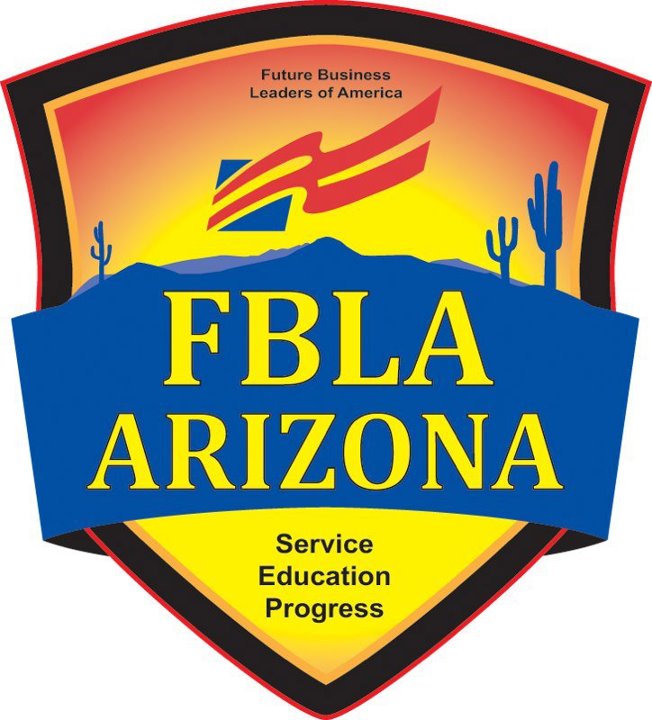 What is the state theme for FBLA Arizona? _____________________________________________How many years has FBLA been in Arizona? _____________________________________________What is one of the FBLA goals? _____________________________________________List four competitive events that you can enter: ____________________________________________________________________________________________________________________________________________________________________________________Where is one of the four regional conferences is located this year? _____________________________________________Who is the State President of FBLA AZ and where does he/she go to school? _____________________________________________Who is the State Director of FBLA AZ? _____________________________________________When and where is the State Leadership Conference? _____________________________________________What is the community service partner that FBLA helps raise funds and awareness for? _____________________________________________The high school level of FBLA has how many members nationwide? _____________________________________________The mission of FBLA is to bring ____________ and _____________ together in a positive working relationship through innovative leadership and career development programs. Where is the opening session of the 2012 FLEX conference? _____________________________________________Where is the 2013 National Leadership Conference being held at? _____________________________________________